Exemple de Trame d’atelier ETPRéférencesHAS-INPES juin 2007 : Structuration d’un programme d’éducation thérapeutique du patient dans le champ des maladies chroniquesJ-F d’Ivernois, R.Gagnayre : Apprendre à éduquer le patient. Approche pédagogiqueA. Communier : travail de DESS éducation thérapeutique, 2003 « Conducteur d’une séance éducative »Déroulement 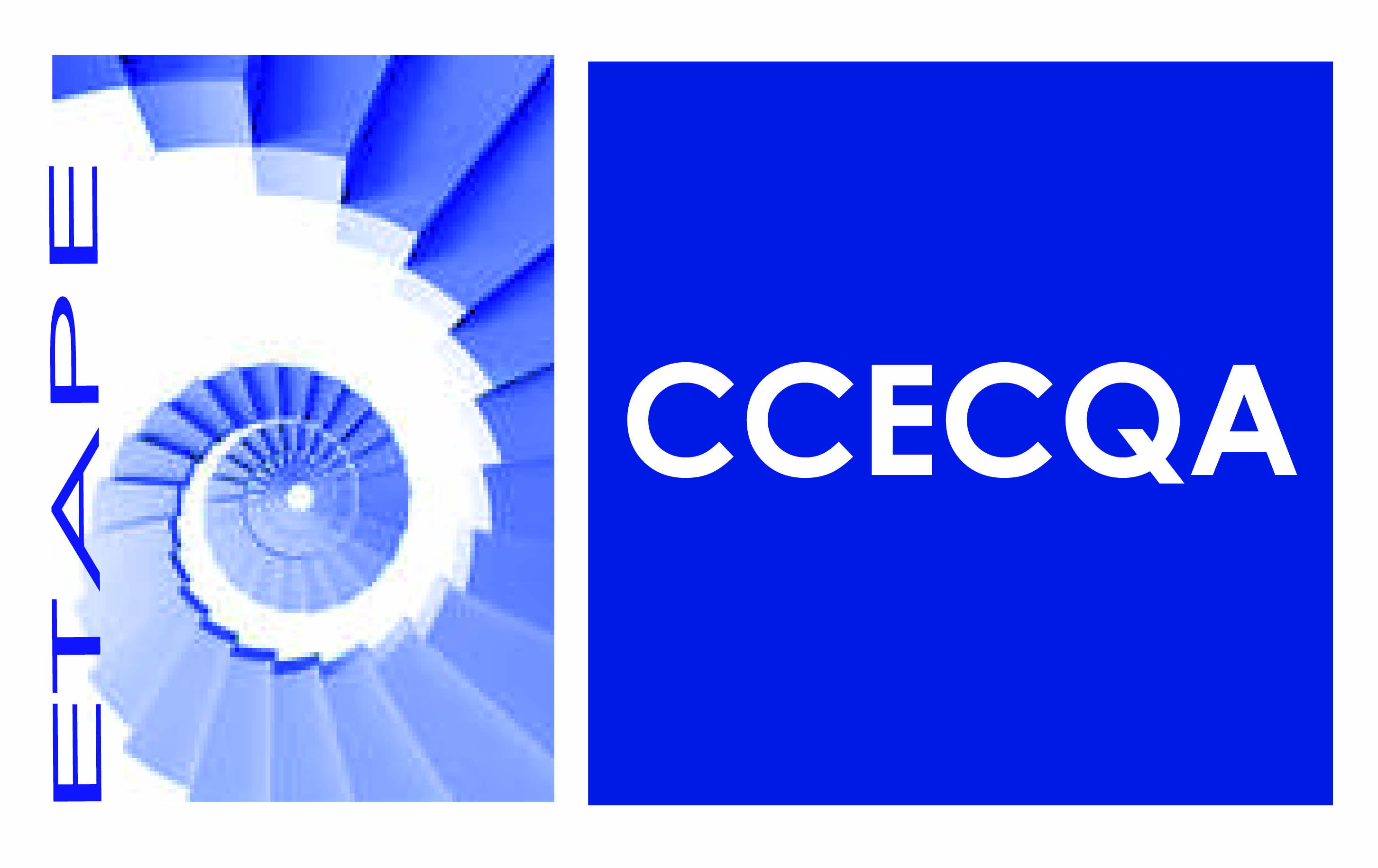 Cellule Régionale ETAPEEducation thérapeutique Amélioration des Pratiques & Evaluation en AquitainePublic cibleNombre maximum de patients pour la séancePréciser s’il s’agit de patients et/ou de proches. Eventuellement, si cela s’avère nécessaire, préciser les critères d’inclusion Compétence (s)Objectifs éducatifs  (ce que le groupe de patients doit savoir, savoir faire pour développer la ou les compétences visées)« le patient sera capable de…. » verbe actif + contenu +/- critère d’évaluationEx : A  l’issue de la séance, le patient sera capable de réaliser une injection d’insuline en respectant la posologie et les règles d’asepsieMoyens  matérielPréciser la liste de matériel nécessaire et les caractéristiques du lieuEx : 2 petites salles, flips-charts, marqueurs, photocopies…EducateursNombre et compétences nécessaires 
Si plusieurs éducateurs sont nécessaires, précisez le rôle de chacun Durée de l’atelierPrécisez le temps total et si possible le temps recommandé par activitéIntroduction Ce que l’éducateur présente au début de l’atelier, accueillirEx : 	Objectifs, déroulement et règles de fonctionnement de la séance, lien avec les séances précédentes, suivantes (où en est t’on ? d’où vient t’on, où va-t-on ? )Objectif éducatifCe que fait l’éducateurCe que font les participantsMessages-clésTechnique/outil éducatifDuréeQui ?Objectif 1Ex : Exprimer ses représentations de la vie avec la maladieDécrire la ou les activités à mener pour chacun des objectifs : ce que fait l’éducateurDécrire ce que font les participants dans chaque activitéFaire une liste des messages-clés Si nécessaire, joindre un document plus détaillé sur le contenuTechnique : Ex : 	Travail en sous-groupe classique avec modérateur et rapporteur, Brain-storming, métaplan, trois p’tits tours, jeu de rôle….La description de la technique d’animation est jointe en annexeOutil éducatif : nom, lien vers la fiche descriptive de l’outilObjectif 2Objectif 3EvaluationDécrire le type d’évaluation, outil, déroulement, le moment de l’évaluationElle peut être réalisée à l’issue de la séance (compréhension, satisfaction) ou à distance (acquis, perception de l’utilité….)